Уважаемые коллеги!Предлагаю вашему вниманиюречевую игру «ВЫБЕРИ КАРТИНКУ»(4-5лет)Цель: Учить детей согласовывать притяжательные местоимения «моя», «моё», «мои», «мой» с именами существительными в роде и числе.Ход игры: Воспитатель раскладывает перед ребёнком картинки и уточняет название предметов, изображённых на них.Затем предлагает ребёнку отобрать предметы, о которых можно сказать: «моя», «моё», «мой», «мои».Подготовила:Воспитатель Шомесова Т.И.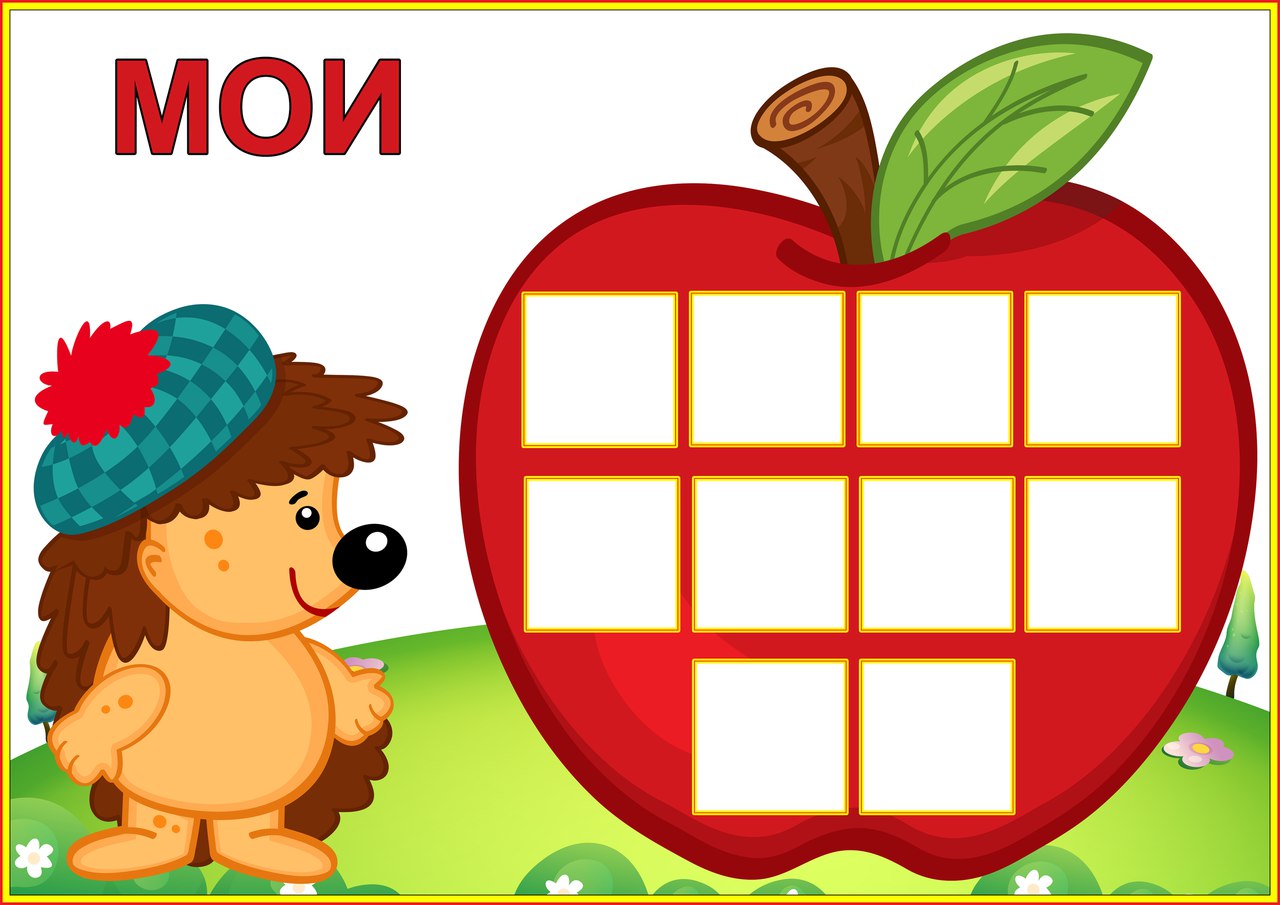 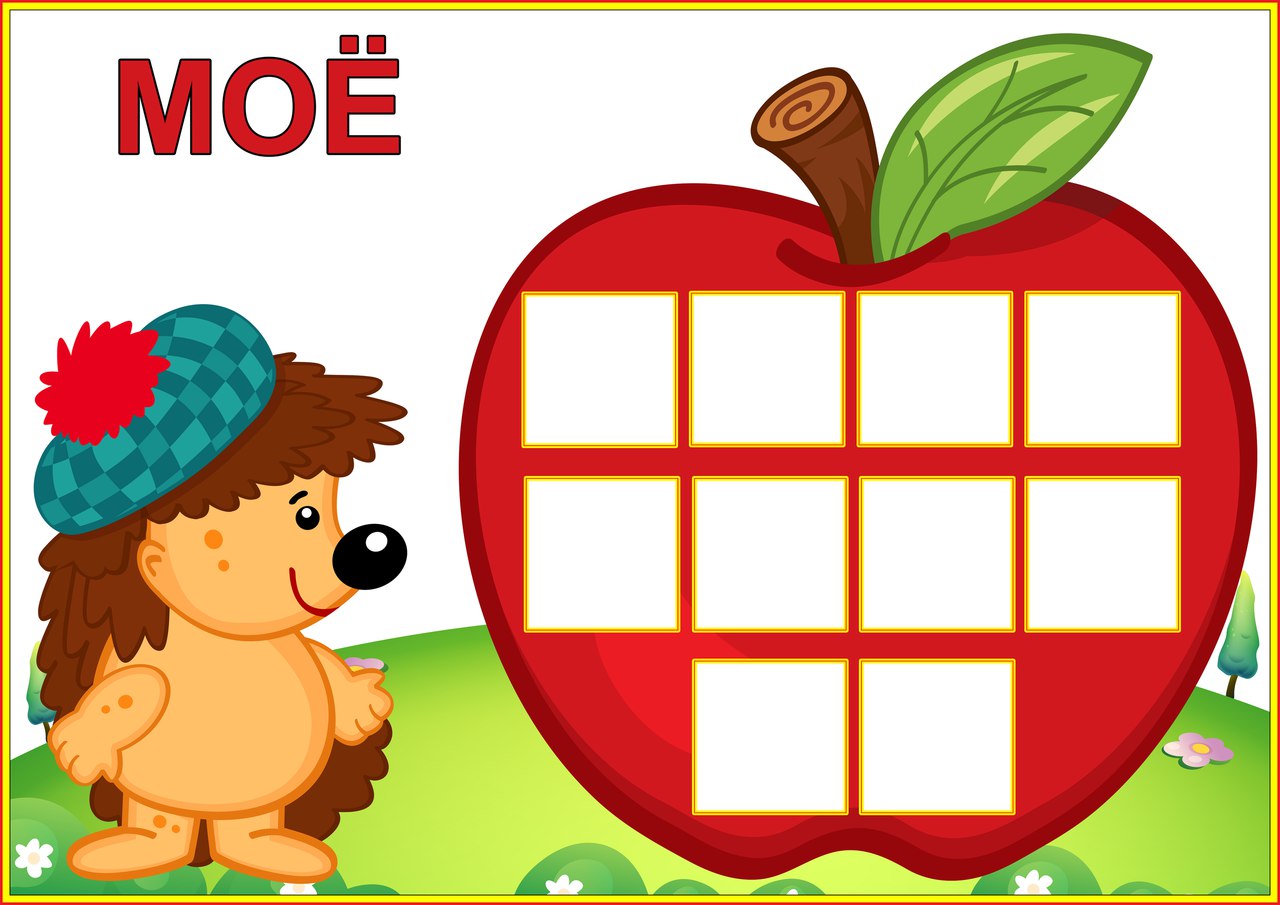 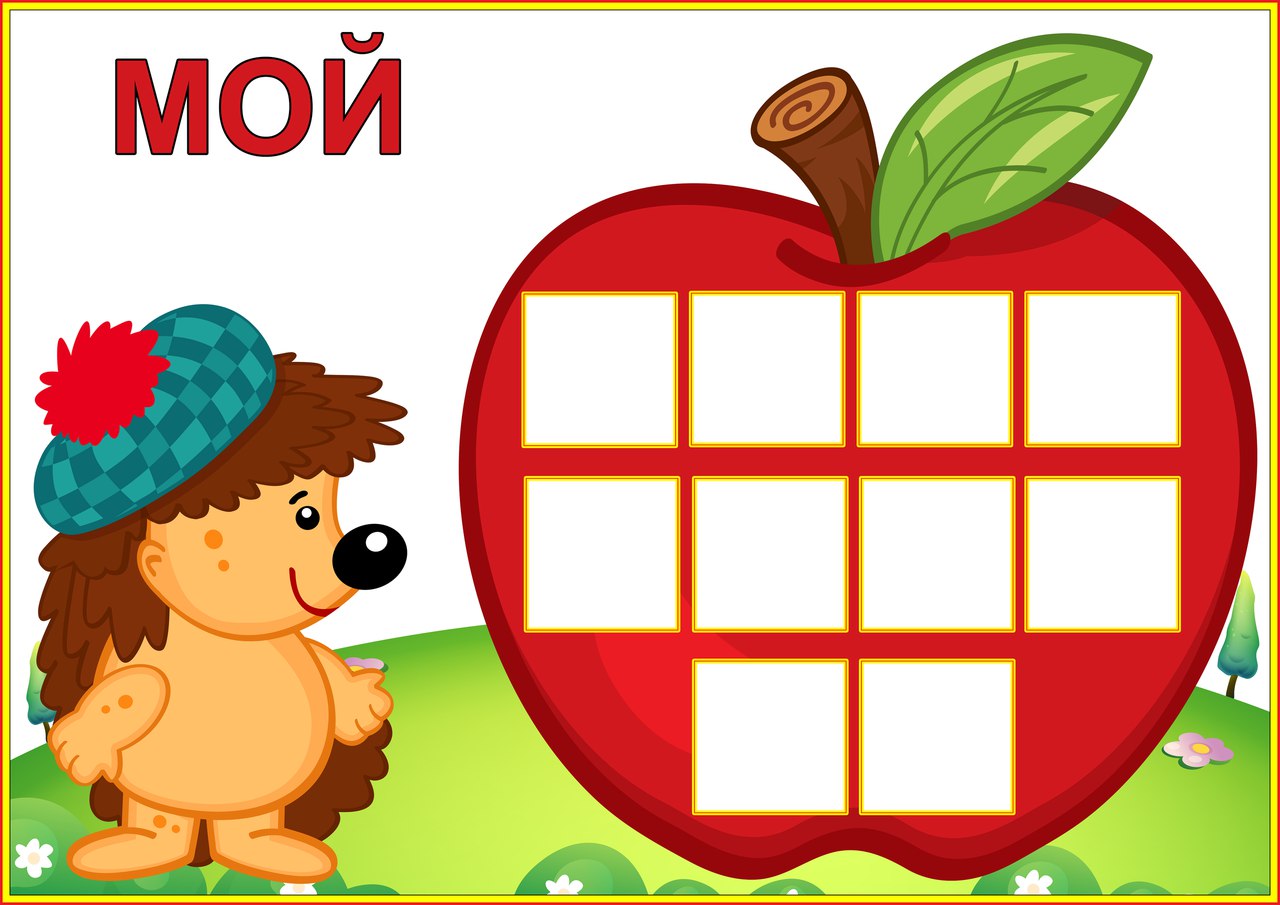 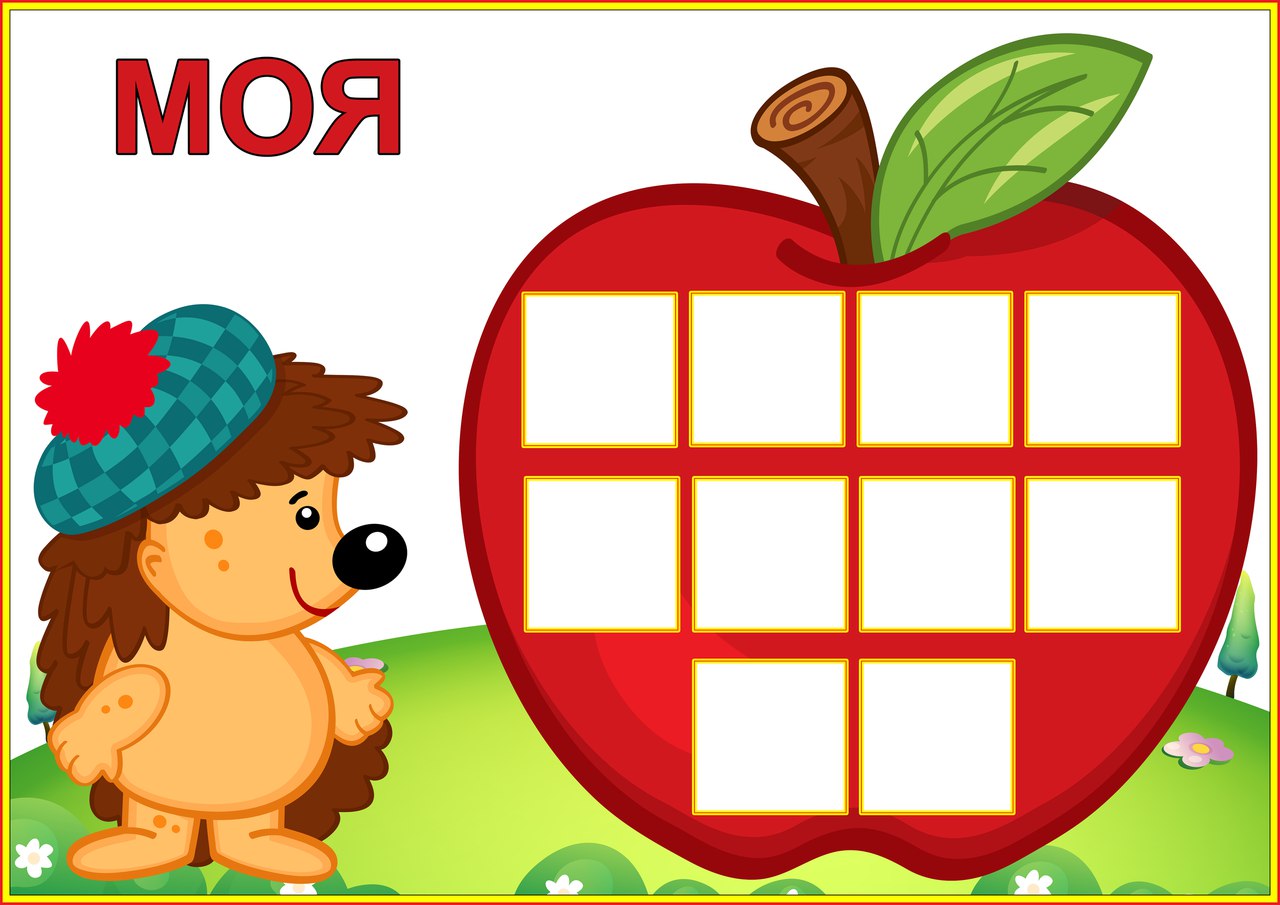 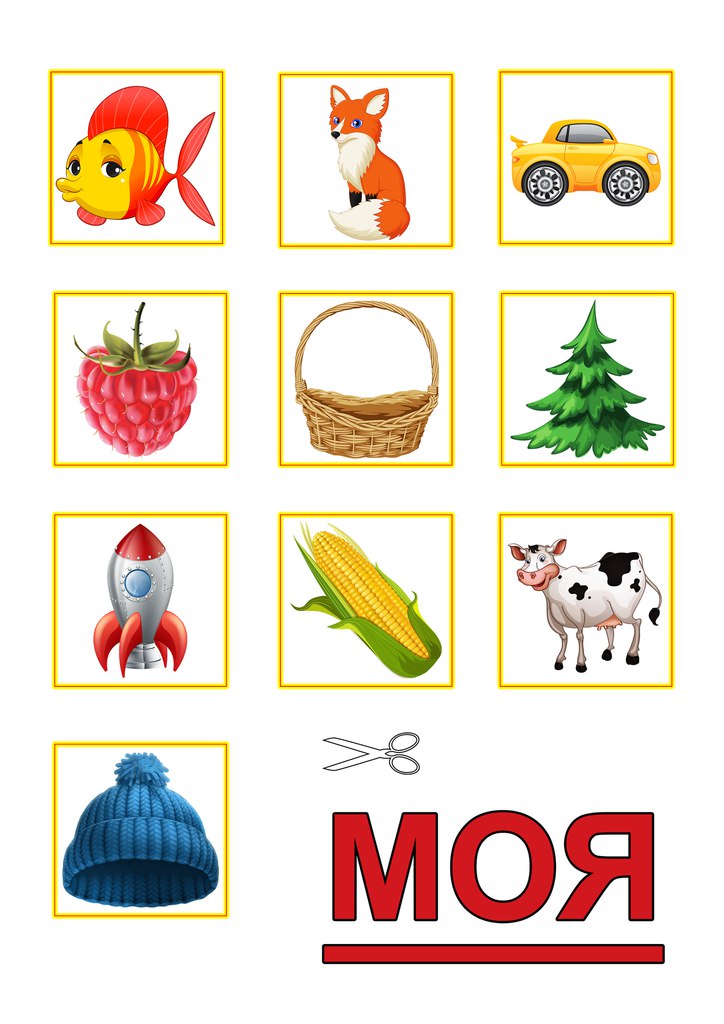 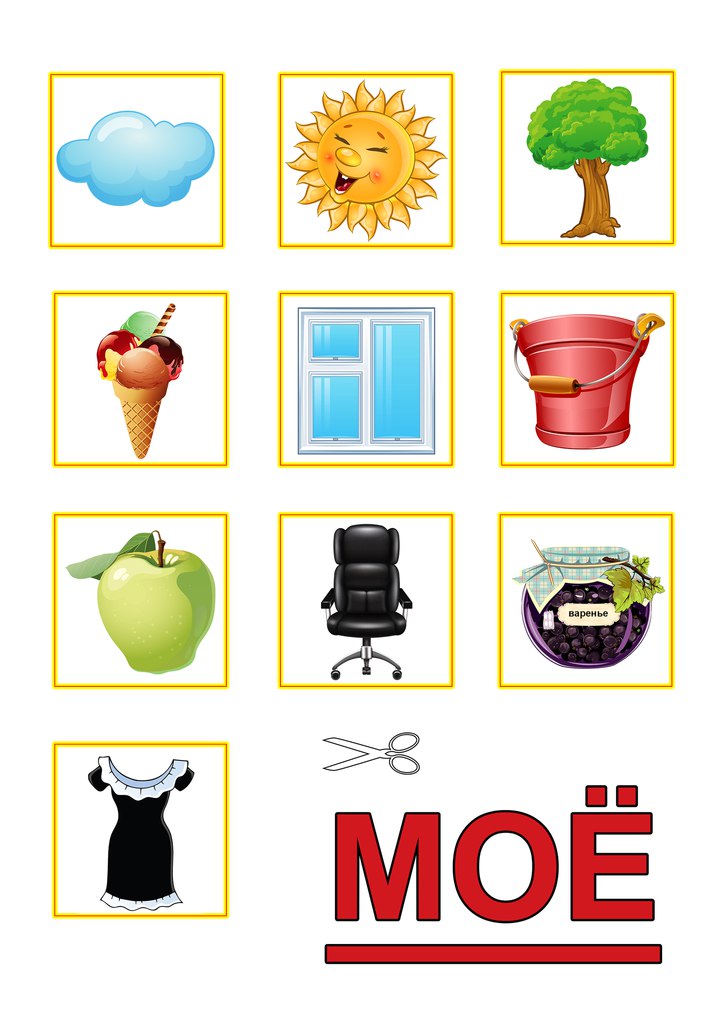 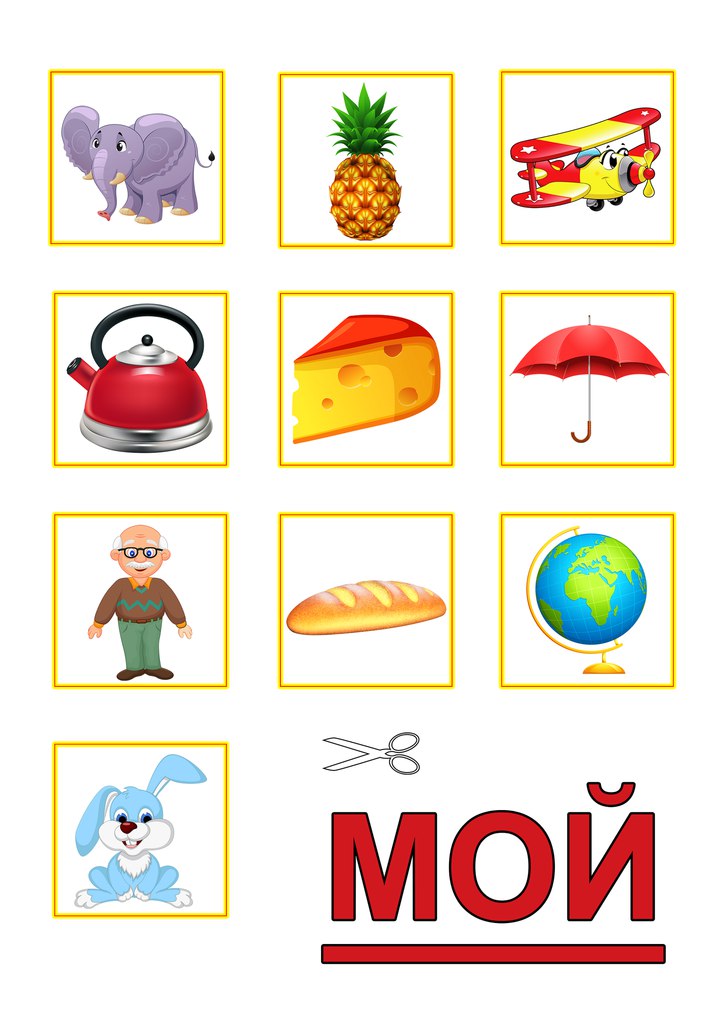 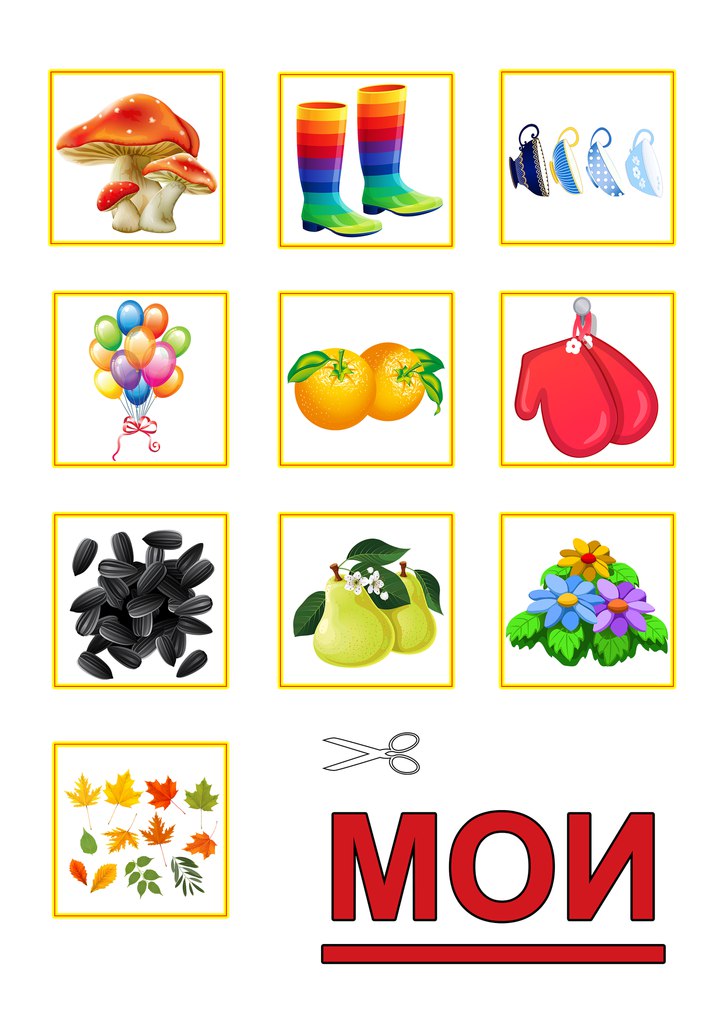 